Министерство науки и высшего образования РФФГБОУ ВО «Тверской государственный университет»Институт педагогического образования и социальных технологийНаправления подготовки 39.04.01 СоциологияПрофиль «Социология управления и организаций»Курсовая работаТеоретико-методологические подходы к изучению свободного времени и досуга школьниковАвтор:Студентка 19М группы,Шиханова К.Ю.Научный руководитель:кандидат исторических наук, доцент, Парахонская Галина АнатольевнаДопущена к защите:Руководитель ООП:__________________Михайлов В.А.Тверь, 2020Содержание:Введение……………………………………………………………………..……3Глава 1. Социология свободного времени и досуга: предмет, методы и функции1.1 Свободное время и досуг: предмет, методы и функции……………...…….101.2 Молодежь как социально-демографическая группа……………………….251.3 Основные направления исследований в социологии свободного времени и досуга……………………………………………………………………..………32Глава 2. Свободное время и досуг школьников как предмет социологического исследования2.1 Опыт социологических исследований свободного времени и досуга в зарубежной социологии…………………………………………………………392.2 Опыт социологических исследований свободного времени и досуга в отечественной социологии……………………………………………………...45Заключение……………………………………………………………….......…53Список используемой литературы…………………………………...………57ВведениеАктуальность темы исследования. Досуг и свободное время подростков играет важную роль для будущего социального общества. Это зависит от того, как ценностные установки будут сформированы в сознании молодого человека в условиях бурно изменяющегося общества. Ученики старших классов представляют собой социально-демографическую группу, находящуюся в поиске своего «Я». Сложности возникают в нахождении таких форм занятости, которые бы соответствовали потребностям и отражали интересы молодого поколения. Досуг традиционно является одной из важнейших сфер жизнедеятельности молодежи. Трансформации всех сторон жизни общества привели к изменению социокультурной ситуации в области досуговой сферы. Молодежь представляет собой особую социальную группу, наиболее восприимчивую к социокультурным инновациям, которые оказывают различное по своей направленности влияние на становление личности молодого человека.Поэтому необходимо сказать, что понятие «досуг» является исходным для характеристики пространства жизнедеятельности молодежи, поэтому возникает потребность в его детальном рассмотрении. Необходимо уточнить подходы к изучению данного феномена, а также содержательную сторону, которые существуют к его определению.Молодежь представляет собой особую социальную группу, в наибольшей степени восприимчивой к происходящим изменениям в обществе, на которую в свою очередь все больше и больше влияют социально - экономические изменения современного мира в целом. Досуг оказывает значительное влияние на формирование индивидуального потенциала человека. Именно планирование свободного времени и сфера досуга предоставляет молодому поколению возможность реализовать себя в жизни, в рамках которой формируется личность. Происходящие изменения ценностных ориентаций, появление в стране новых технологий, глобализация процессов передачи информации выступают объективным основанием новаторских процессов в сфере досуга. Ценностные ориентации молодежи как одной из самых динамичных групп общества первыми претерпевают изменения, которые вызваны множеством различных процессов, происходящими в жизни любого государства. Формируются новые ценности, вплоть до того, что иногда можно наблюдать их частичную или полную переоценку.Социальная значимость досуговой сферы в последние годы заметно возросла. Досуг является неотъемлемой частью образа жизни человека. Проблемы в сфере досуга подростков настолько многообразны и масштабны в своей социальной направленности, что это обуславливает досуг как одну из самых значимых частей социальной сферы.Многообразие видов досуговой деятельности молодежи зависит от своеобразия склонностей и интересов, не говоря уже об устройстве современного мира, его быстрым изменениям. Когда подростки организует свой досуг, прежде всего они исходят из своих интересов и возможностей. Таким образом, выбранная тема актуальна и может рассматриваться в различных аспектах.Степень научной разработанности проблемы. Древнегреческие философы Аристотель и Платон первыми ввели понятие «досуг», а также рассматривали его с позиций общества и государства.Исследованиями проблем социализации молодежи занимались представители различных школ и направлений классической западной социологии, например, такие как Вебер М., Гидденс Ф., Дюркгейм Э., Парсонс Т., Спенсер Г., Тард Г., и другие.Взгляды Вебера М., Маркузе Г., Парсонса Т., Сорокина П.А., Тоффлера А., Хабермаса Ю., Эриксона Э. представляют собой методологические положения в изучении социализации старшеклассников.Журавлев В., Иконникова С.Н., Коган Л.Н., Кон И.С., Лисовский В.Т., Ольшанский В., Руткевич М.Н., и Слуцкий Е.Г., за время становления отечественной социологии изучали проблемы развития молодежи, особенности ее процесса социализации в современном российском обществе.Вопросами культурной деятельности занимались Аванесова Г.А., Байкова В.Г., Григорьева Е.И., Дробинская Г.И., Полукаров В.В., Стрельцов Ю.А., Шмаков С.А. и другие.Разработки авторских концепций молодежи изложены в работах Вишневского В., Грамши А., Ильинского И., Зубок Ю., Кон И., Омельченко Е., Лисовского В.Т., Ручкина Б., Чупрова В.Борисова Л.Г., Ефимова В.В., Дробинская Е.И., Суртаев В.Я., и многие другие ученые в своих работах рассматривали положения о формировании личности в современном обществе.Идеи подростковой социализации в сфере досуга были изложены в трудах Байковой В.Г., Мудрик А.В., Титова Б.А., Шеховцовой Е.Ю., а также многими другими исследователями.Важное значение для исследования молодежного досуга имеют труды таких ученых, как Гордон Л.Д., Клопов Э.В., Лисовский В.Т.., Сикевич З.В., которые посвятили свои работы проблемам социализации, воспитания, профессионального самоопределения молодежи.Классификация досугового времяпрепровождения, а также его типология, подробно разобраны в работах Соколова Э.В., Шмакова С.А. Особенности досуговой деятельности представлены в исследованиях в области педагогики Воловик А.Ф. и Воловик В.А..Проблемы организации свободного и досугового времени были изложены в работах таких ученых, как Аванесова Г.А., Бутенко И.А., Вишняк А.И., Гимазетдинова О.В., Дробинская Е.И., Ерошенко И.И., Ефимова В.В., Крючек В.К., Мишутина О.В., Отнюкова М.С., Погорелова Н.В., Полукаров В.В., Стрельцов Ю.А., Трегубов Б. А., Фатов А., и других.Ефимова В.В., Киселева Е.В., Мишутина О.В., Полукаров В.В., Шеховцова Е.Ю. занимались изучением проблем организации свободного времени школьников (разных возрастных категорий).Вишняк А.И., Гордилов В.А., Дробинская Е.И., Ефимова В.В., Кон И.С., Лисовский В.Т. рассматривали ценностные ориентации как один из важных факторов для формирования личности человека в современном обществе.Важный вклад в исследования молодежного досуга внесли труды таких ученых, как Гордон Л.Д., Клопов Э.В., Лисовский В.Т., Трегубов А.Б., которые посвятили свои труда вопросам социализации, воспитания, выбора будущей профессии молодежью.Основы специфики молодежной культуры представлены в работах Вишняк А.И., Омельченко Е.М., Сергеева В.К., Суртаева В.М., Тарасенко В.И., Чурбанова В.Б. и других.Махов Ф.С., Понукалина О.В., Погрешаева Т.А., Фатов А., занимались вопросами свободного времени и досуга в условиях трансформирующегося общества.На современном этапе изучения досуговой сферы жизнедеятельности молодежи, социальной значимости досуга, его особенностей и характеристик можно выделить работы Акимовой Л.А., Бабосова Е.М., Бутенко И.А., Стебинса Р.А.Объект исследования: досуг, досуговая деятельность.Предмет исследования: досуг школьников.Цель: анализ теоретико-методологических исследований в области досуга и досуговой деятельности школьников.Достижение поставленной цели предполагает решение следующих задач:Рассмотреть историю возникновения досуга, существующие понятия, функции и методы;Дать характеристику молодежи как представителям социально-демографической группы;Охарактеризовать основные направления исследований в социологии свободного времени и досуга;Проанализировать особенности изучения досуга в зарубежной социологии;Проанализировать особенности изучения досуга в отечественной социологии.Гипотезой исследования выступает положение о том, что досуг и свободное времяпрепровождение в значительной мере стали необходимыми для всего мира в условиях быстроизменяющегося общества.Методологическую основу исследования составили теоретический анализ литературы, изучение документации, а также обобщение уже имеющегося социального опыта.Теоретическую основу исследования составили основные положения, изложенные в публикациях отечественных ученых, таких как Аванесова Г.А., Бабосов Е.М., Вишняк А.И., Демченко А., Дробинская Е.И., Иконникова С.Н, Лисовский В.Т., Мудрик А.В., Струмилин С., Фельдштейн Д. М. и других. А также зарубежных ученых: Вебер М., Кон И.С., Парсонс Т., Хабермас Ф., Шопенгауэр А.А.Практическая значимость проведенного исследования состоит в том, что полученные в ходе исследования положения и выводы могут представлять интерес для дальнейшего исследования данной проблематики в областях социологии, социологии молодежи, психологии. Практические результаты могут быть использованы при разработке программ работы с учащимися школ.Структура курсовой работы состоит из введения, двух глав, заключения, списка литературы. Глава 1. Социология свободного времени и досуга: предмет, методы и функцииСвободное время и досуг: предмет, методы и функцииВ последние годы вопрос о проведении свободного времени человеком привлекает все больше внимания среди исследователей. Общество претерпевает глобальные изменения во всех сферах жизни людей, отсюда происходит возрастание социального значения роли свободного времени и досуга, которые в значительной мере стали необходимыми для всего общества в условиях возрастающих физических, а также психических нагрузок. Существенно возросла ценность досуга для определенных групп населения (особенно для молодежи). В последние годы досуг стал выступать как отдельный элемент способа жизни человека, вследствие чего произошло возрастание степени социологических и культурных исследований данного феномена.  Для полного понимания исследуемой проблемы, необходимо рассмотреть основные теоретические подходы, направленные на определение терминов «досуг», «досуговая деятельность», «свободное время».С давних времен досуг является одной из важных исследовательских областей философии, социологии и педагогики. По мнению Аристотеля, жизнь «распадается на занятия и досуг, на войну и мир, а вся деятельность человека направлена частью на необходимое и полезное, частью на прекрасное». Это не только время, свободное от обязательств, но и истинное удовольствие, радость и счастье. Досуг — «пространство счастья», созерцательная и умственная деятельность, открывающая возможность для истинной добродетели. Аристотель писал, что «Вся человеческая жизнь распадается на занятие и досуг, а вся деятельность человека направлена частью на необходимое и полезное, частью на прекрасное. Ведь нужно, чтобы граждане имели возможность заниматься делами и вести войну, но, еще предпочтительнее, наслаждаться миром и пользоваться досугом. Совершать все необходимое и полезное, а еще больше того прекрасное. Досуг неотъемлемая составная часть жизни человека в связи с потреблением благ, ощущением удовлетворенности, счастья, блаженства, и т.п. Досуг не просто свободное время, а время, заполненное разнообразными занятиями: философскими умосозерцаниями, играми, упражнениями, забавами, искусством, музыкой, беседами, общением и т.д. Досуг требует многих предметов широкого потребления, поэтому рабы не имеют досуга. Количество и качество досуга зависит от форм государственного устройства. Счастье царей - в досуге, тираны же заинтересованы в его отсутствии».  Аристотель рассматривал и связывал отсутствие досуга со свободой человека. Он рассматривал вопросы досуга, сто стороны жизни политиков, воинов и очень осторожно говорил о досуге низших слоев общества - землевладельцев, ремесленников и др., так как их занятия не создают возможностей для благородных и высоких форм деятельности.С точки зрения древнегреческого философа Платона, досуг и искусство являются важными составляющими идеального государства. Большую часть своего досугового времени люди, у которых не было необходимости в труде, проводили в занятиях наукой, математикой и философией. Благодаря развитию в себе высших человеческих качеств - разумности и мудрости - они находили в досуге счастье. По мысли Платона, все «войны происходят ради стяжания богатств, а стяжать их, нас заставляет тело, которому мы по-рабски служим. Вот по всем этим причинам - по вине тела - у нас и нет досуга для философии». Таким образом, понятие досуга в античном мире характеризовал счастье, порядок и гармонию во взаимодействии индивида с окружающим миром, создавая крепкую государственность.Дальнейшее развитие концепции свободного времени нашла свое отражение в социологии Огюста Конта. Досуг, создаваемый трудом и свободный от труда – есть свободное время. Во времена промышленной революции высвобождалось свободное время, вовлекая большое количество людей в сферу духовного производства. Появление подвижных границ в определении свободного времени ставило под сомнение вопрос о качественном характере этого процесса.   На современном этапе досуг является структурным компонентом повседневной жизнедеятельности абсолютно каждого человека.  По мнению Ж.Р. Дюмазедье досуг определяется как «совокупность занятий, которым личность может предаваться по доброй воле, чтобы отдыхать, развлекаться, развивать свою информированность или образование».Досуговая сфера предоставляет значительные возможности для формирования нравственных установок не только отдельной личности, но и различных социальных групп общества. Она формирует в человеке ценности, влияет на общественное сознание, располагает безграничными возможностями для реализации потребностей человека, а также всего общества в целом.Существуют большое количество интерпретаций понятия «досуг», «досуговая деятельность», но в данной работе более подробно остановимся на основных толкованиях, которые актуальны и по сей день. Как было упомянуто выше, досуг является объектом изучения множества наук, таких как социология, психология, педагогика, философия и др., и поэтому большинство ученых дают толкование с разных точек зрения. Тем не менее, только со второй половины ХХ века досуг стал выделяться как самостоятельная отрасль знания, изучающая значение свободного времени в жизни человека, его содержание, развитие личности на основе досуговой деятельности.В 20-е годы в отечественной социологии произошло деление на необходимое и свободное время в рамках бюджета времени, которое было введено С.Г. Струмилиным. По его мнению, показателями свободного времени являются: физическое развитие: физкультура и спорт, прогулки, туризм;культурная самодеятельность: общественные обязанности, учеба, посещение лекций, музеев, чтение книг, газет, художественная самодеятельность;культурный отдых: кино, театр и прочие зрелища, домашние игры, шахматы, шашки и др.;прочие развлечения: прием гостей и хождение в гости, прочие потери времени;бездеятельный отдых и прочее. Свободное время - часть внерабочего времени, остающегося у человека за вычетом затрат необходимого времени для свободного развития личности. Свободное время имеет две составляющие:время, расходуемое на общественную, творческую и другую деятельность;собственно досуг.Таким образом, досуг является составной частью свободного времени. Культура свободного времени представляет собой рациональное использование свободного времени, взаимосвязь личного и общественного.Любая деятельность человека, в результате которой формируется возможность совершенствоваться духовно и развивать свои способности, на сегодняшний день понимается как досуг.Досуг - часть свободного времени, используемая для общения, потребления ценностей духовной культуры, развлечений и других видов нерегламентированной деятельности, обеспечивающих отдых человека.Рассматривая досуг с позиций жизни общества, то он важен для стабилизации, снятия напряженности, общения, удовлетворения потребности личности в радости, удовольствии, что непременно играет важную роль.В социологической энциклопедии досуг определяется как «время, свободное от профессиональной занятости и домашних обязанностей.» С точки зрения психологии, досуг понимается через призму эмоционального восприятия человеком досуговых занятий. Это означает, что деятельность называется досуговой только если она воспринимается человеком позитивно. Данной психологической концепции придерживались Драйвер Б. и Неулинер Дж. Досуг есть важная составляющая эмоциональной сферы жизнедеятельности человека,  Досуг как психологическое состояние человека рассматривается сквозь эмоциональное восприятие человеком досуговых занятий. Согласно этой концепции, досуговыми считаются лишь те виды деятельности, которые воспринимаются человеком позитивно. Последователями психологической модели досуга есть Драйвер Б. и Неулингер Дж. Качество жизни человека, уровень удовлетворенности разнообразностью досуговых возможностей и их вариаций, а так же доступности – все это, по мнению ученых, является важными составляющими эмоциональной составляющей сферы жизнедеятельности человека. С определенного уровня экономического развития, досуг приобретает все большую автономию от труда и становится самостоятельной ценностью, так считал французский социолог Ж. Фурастье, разрабатывая идею «цивилизации досуга».Досуг – отдельный вид человеческой жизнедеятельности. Это объясняется тем, что роль досуга заключается в повышении образовательного и духовного уровня, в свободное время совершении только тех занятий, которые отвечают желаниям и требованиям человека, которые в свою очередь, приносят им удовольствии от самого процесса вовлечения в эту деятельность.  Именно такой точки зрения придерживались сторонники деятельностной концепции.Г.А. Аванесова: "досуг - есть такое проведение человеком свободного времени, которое сбалансировано по разным видам рекреационной, развивающей и развлекательной активности, наполнено социально значимым смыслом и оценивается в данном обществе как согласованное с отечественными традициями и отвечающее современным требованиям".Общество постоянно находится в состоянии непрерывного развития. Вследствие этого появляются различные виды досуговой деятельности. Так как их становится все больше и больше возникает потребность в правильной организации досуга, другими словами, сохранения культуры. Э.В. Соколов классифицирует многообразие видов в своих исследованиях по группам. Он выделят: развлечения, отдых, самообразование, праздник и творчество.Развлечение представляет собой досуговую деятельность, имеющую компенсационный характер, обеспечивающую человеку эмоциональную и психологическую разрядку. Отдых служит для восстановления душевного состояния и пополнения жизненных сил, то есть снимает усталость и напряжение, полученные в течение какого-либо времени. Самообразование, согласно мнению Э.В. Соколова, направлено на приобщение людей к ценностям культуры. Образовательная деятельность способствует развитию ума, способностей, познавательных интересов, эстетических и нравственных чувств.По мнению Э.В. Соколова, праздники погружают человека в преображенную действительность, которая способствует освобождению человека от повседневных забот, тревог, где он погружается в положительно насыщенную эмоциональную атмосферу, получает удовольствие и имеет возможность открыто выражать свои чувства.Творческая досуговая деятельность имеет наиболее высокий уровень. Творчество предоставляет возможность самовыражения человеку, преобразованию его окружающей действительности, помогает совершенствовать настоящее, менять отношение к самому себе, создавать что-то новое и уникальное. Творческая досуговая деятельность поднимает личность на новую ступень – от потребителя духовных ценностей до их создателя.Б.А. Грушин полагает, что свободное время является только «частью внерабочего, которое остается у человека за вычетом разного рода непреложных затрат». Б.А. Трегубов, определяет свободное время как часть внерабочего времени, направленную на всестороннее и гармоничное развитие личности.«Свободное время (досуг) — часть внерабочего времени, которая остается после непреложных занятий (сон, питание, дорога на работу и обратно, бытовое самообслуживание и т. п.) и расходуется на восстановление сил, а также на физическое и духовное развитие человека. Свободное время охватывает учебу и самообразование, приобщение к культуре (чтение, посещение театра, музея, кино и т. п.), общественно-политическую активность, научно-техническое любительское творчество, художественно-эстетическую самодеятельность, занятия с детьми, общение по интересам и др., но может содержать также пассивный отдых («ничегонеделание»), и даже антикультурные занятия. Социальная ценность свободного времени в конкретно - исторической обстановке определенного общественного строя определяется его величиной (объемом), структурой и содержанием. По величине свободное время за последние десятилетия возросло в несколько раз, и ныне в развитых странах мира вопрос стоит о дальнейшем его росте за счет сокращения не столько рабочего времени, сколько времени, затрачиваемого на разные бытовые нужды (дорога, домашний труд, воспитание детей и т. п.). В структуре и содержании свободного времени решающую роль играет соотношение «возвышенных» и «низменных» занятий. К. Маркс считал, что свободное время основным «пространством» развития индивида, мерилом богатства коммунистического общества. Социалистическая идея исходит из того, что ставит своей целью повышение уровня культурно-бытового обеспечения свободного времени в интересах всестороннего развития человека.»Функциональная значимость досуговой деятельности выражается, прежде всего, в ее эффекте, который может предстать как в материально-предметной, так в ориентационной и коммуникативной формах.Рассматривая функции и роль досуга в структуре свободного времени, нельзя не согласиться с точкой зрения зарубежных исследователей А. Фернхема и  П. Хейвена. Досуговая деятельность дает человеку множество возможностей для удовлетворения многообразия его психологических потребностей: снижения напряжения, развития умений и навыков. Занимаясь любимым делом, у человека появляется возможность полностью погрузиться в процесс, сконцентрироваться на более узкой и интересной для него области, которая в свою очередь выступает источником приятных ощущений. Таким образом, досуг имеет следующие функции: компенсаторную, воспитательную и просветительную функции.Свободное время – часть временного бюджета человека, которая не включает в себя общественные обязанностей, семейных и бытовых забот, а также физиологической жизнедеятельности человека, то есть питания, сна и так далее.Тем самым досуг – это часть свободного времени. Это совокупность определенных занятий человека, которые в свою очередь выполняют множество функций, которые были приведены в предыдущих параграфах, речь идет о функциях как: восстановление психологических и физических сил человека – отдых; получение удовольствия от занятия любимым делом; самосовершенствование; развлечение, а так же для достижения других целей по своему желанию. В зависимости от того, какая форма досуговой деятельности будет выбрана человеком, досуг может включать в себя возможности развития и совершенствования личности.Поэтому, в данном параграфе рассмотрим подробную типологию проведения именно досугового времяпрепровождения, которое играет значительную роль в жизни каждого человека.С давних времен и по настоящее время существует две разновидности характера проведения досуга – активный и пассивный. Еще древнегреческий философ Аристотель говорил: «Ничто так не истощает и не разрушает человека, как продолжительное физическое бездействие». С одной стороны, пассивный отдых так же необходим, как и пассивный. Это связано с тем, что в постоянном движении невозможно находиться продолжительное время, так как бурный ритм жизни ведет к быстрому истощению, не только физическому, но и моральному, поэтому человеку нужен отдых. С другой стороны, малоподвижный образ жизни может привести к негативным последствиям, например, при длительном лежании, человек становится наименее подвижным и менее выносливым, большее устает, и, соответственно, это делает его слабым.Под пассивным отдыхом понимается отдых, при котором человек не совершает активных действий, ведет себя спокойно, не испытывает физических или умственных нагрузок, а расслабляется. Примером такого отдыха могут быть: просмотр телевизора или поход в кино, отдых в парке или на пляже, посещение массажного салона, театра, музея или цирка. Обычно пассивный отдых пользуется спросом у жителей больших городов, которые находятся в бурном ритме жизни. Следовательно, активный отдых – полная противоположность пассивному отдыху. Активный отдых – подвижный отдых, не связанный с утомлением. Примером могут быть: катание на велосипедах или роликах, поход в горы, танцы, игра в волейбол или футбол, катание на лошадях и так далее.Основными формами организации досуга являются - общественная; индивидуальная; групповая.По форме проведения досуг может быть – организованным и неорганизованным.Неорганизованный отдых – это нерегулируемое во времени использование своего свободного (досугового) времени с нечеткими целями, например, прогулка в парке, спонтанная поездка с друзьями в кино, поездка в парк развлечений или поход в магазин, встреча с друзьями в кофейне и т.п.). В свою очередь, организованный отдых – плановое использование своего свободного времени (лично или с помощью специализированных организаций), сюда можно отнести посещение концертов или музеев по билетам, туристические путешествия, отдых по путевкам в домах отдыха, участие в мероприятиях, таких как субботники, восстановление памятников или посадка саженцев в парке, и т.п.Например, рассмотрим классификацию досуга Э.В. Соколова, который выделяет: Отдых (восстановление жизненных сил человека; он может быть как активным, так и пассивным, в зависимости от предпочтений человека);Развлечение (эмоциональная и психологическая разгрузка, создание таких условий, в которых у человека появляется возможность проявить свои склонности и особенности, которые не могут быть реализованы в работе или учебе);Праздник (преображение, связывающее прошлое и настоящее путем торжественного, художественного изменения действительности, служащее основанием для «смены времени», путем просвещения, созерцания моментов жизни).Исследования в области педагогики досуга, предложенные Воловик А.Ф. и Воловик В.А., позволяют выделить следующие специфические особенности досуговой деятельности: потребности личности в процессе деятельности могут быть разнообразны по своему мотиву;цели и содержание досуговой деятельности выбираются человеком в зависимости от интересов, культуры или нравственного развития;досуговая деятельность может носить положительный, нейтральный или отрицательный (асоциальный) характер;досуговая деятельность имеет сложную структуру, соответствующую развитию и усложнению интересов человека, которые могут отличаться своим психологическим и культурным содержанием;педагогический процесс представляет собой организацию досуговой деятельности, то есть ее перевод на более высокий уровень по своему содержанию.С.А. Шмаков, основываясь на существующих концепциях и разработках в областях досуга и свободного времяпрепровождения, разрабатывает классификацию досуга, основывая на предпочтениях школьников старшего школьного возраста. Он выделяет пять групп по содержанию досуговой деятельности: 1. Восполнение затрачиваемых физических и моральных сил старшеклассника. Первая группа включает в себя такие виды досуга, такие как отдых на природе, занятие различными видами спорта, участие в активных играх, развлечениях и так далее. Данная группа досугового времени направлена на развитие активности учеников, поддержания и сохранения здоровья, создавая условия для формирования у молодого человека каких качеств как выносливость, ловкость и других.2.  Формирование и развитие духовно-нравственных ценностей у старшеклассников. Данная группа включает в себя: просмотр телевизионных программ, научных и документальных фильмов, чтение научных и развлекательных книг, посещение выставочных залов, галерей, музеев, путешествия и прочее. Сущность этой группы досуга направлена на развитие познавательной деятельности старшеклассников - получение знаний, усвоение различных ценностей и так далее.3. Развитие творческих способностей и восстановление духовных сил молодого человека. В содержание понятия досуга третьей группы входят трудовая, прикладная, научно-исследовательская, театральная, игровая, художественная, спортивная и другие виды деятельности. Данная группа способствует формированию и развитию жизненного мировоззрения, личностному самоопределению в творчестве, спорте, науке и так далее. 4. Восполнение потребности в общении с другими людьми. Реализация происходит за счет посещения разного рода мероприятий, концертов, клубов, кружков и прочего, вследствие общения со сверстниками или взрослыми совершенствуются коммуникативные навыки, они усваивают опыт или получают новые знания от других людей, применяя их на практике, что в дальнейшем позволяет молодым людям приспосабливаться к жизненным ситуациям. 5. Приобщение старшеклассников к творческому развитию. Данная группа представляет собой посещение курсов, конкурсов, соревнований, выездные лагеря, туристические походы, школы актива и прочее. Осуществляя досуговую деятельность таким образом, молодые люди совершенствуют свои организаторские способности не только в проведении своего свободного времени, но и досуга своих сверстников, друзей и одноклассников.На основе приведенных выше типологий свободного времени и досуга, невозможно не сказать о том, что свободное время и досуг во многом положительно влияют на человека и на его состояние, не только внутреннее, но и внешнее. Общение, развитие творческих способностей, занятия спортом, отдых с семьей или друзьями, - можно привести множество положительных примеров. И, конечно, нужно сказать, что свободное времяпрепровождение может иметь не только положительные, но и отрицательные характеристики за счет проведения пассивного отдыха.Проанализировав основные теоретические концепции отечественной и зарубежной литературы, можно сделать вывод о том, что свободное время является важной составляющей жизни каждого человека. Рассматривая досуговую сферу, хочется отметить, что она является пространством для раскрытия именно творческого, духовно-нравственного, эстетического потенциала человека; она выступает как фактор реализации человеческих возможностей. В ней вырабатывается система ценностных ориентаций, происходит формирование множества качеств личности. Главный смысл в определении досуга выступает тот факт, что досуговая сфера должна быть полезна и социально значима для человека.Досуговая деятельность объединяет большое количество разнообразных аспектов жизни человека, формируя представления о его существовании. Без досуга жизнь современного человека была бы неполноценной, наполненной эмоциональной и психологической напряженностью, лишенной радостей.     А.И. Кравченко считал, что «досуг - та часть свободного времени (оно является частью внерабочего времени), которым человек располагает по своему усмотрению». Досуг входит как составная часть в категорию «свободное время», которое помимо досуга включает в себя время на домашний труд и самообслуживание, время на сон и еду, и так далее.М. Каплан считал, что при определении сущности досуга, нельзя не сказать о «приобщении человека к уже сформированным ценностям культуры». Досуг – «венец» человеческого существования. Только досуг делает человека полным обладателем своего «Я», именно так А. Шопенгауэр подтверждал точку зрения М. Каплана.Таким образом, за все время существования человека, досуг является необходимым условием для нормальной жизни, средством отдыха, снятия напряжения и восстановления жизненных сил, самосовершенствования, развития и достижения поставленных целей для получения удовольствия. На современном этапе в обществе происходят глобальные изменения, отсюда и возрастает значимость изучения роли досуга. Это связано с тем, что современные ритмы жизни общества в значительной мере влияют на возрастание физических, а также психических нагрузок. Отсюда возросла роль исследования этого феномена.Рассмотрев и проанализировав множество точек зрения и интерпретаций понятия «досуг» и «свободное время», исследователи сходятся на том, что досуг – есть часть свободного времени человека, которая появляется во вне рабочее время. Таким образом, свободное время имеет множество граней и одна из них – это досуговое времяпрепровождение. В большей степени исследования в сфере досуга связаны с времяпрепровождением молодежи, так как проблемы в сфере досуга учеников настолько многообразны и масштабны в своей социальной направленности, что это обуславливает досуг как одну из самых значимых частей социальной сферы.  Речь о них пойдет в следующем параграфе.Молодежь как социально-демографическая группаМолодежь представляет собой особую социальную группу, в наибольшей степени восприимчивой к происходящим изменениям в обществе, на которую в свою очередь все больше и больше влияют социально - экономические изменения современного мира в целом. Досуг оказывает значительное влияние на формирование индивидуального потенциала человека. Именно планирование свободного времени и сфера досуга предоставляет молодому поколению возможность реализовать себя в жизни, в рамках которой формируется личность. Происходящие изменения ценностных ориентаций, появление в стране новых технологий, глобализация процессов передачи информации выступают объективным основанием новаторских процессов в сфере досуга. Ценностные ориентации молодежи как одной из самых динамичных групп общества первыми претерпевают изменения, которые вызваны множеством различных процессов, происходящими в жизни любого государства. Формируются новые ценности, вплоть до того, что иногда можно наблюдать их частичную или полную переоценку.Существуют два основания для выявления влияния общественного прогресса как одного из наиболее важных объективных факторов на тенденции развития молодежи. Во-первых, быстроизменяющиеся условия макросреды, которые предопределяют особенности включения молодежи в социальную структуру общества. Во-вторых, на сознание молодых людей резко влияют факторы общественного прогресса, которые в свою очередь влияют на формировании социального облика молодого поколения в целом, речь идет о потребностях, интересах, ценностных ориентациях и т.д.Молодёжь имеет специфические социальные свойства. В определяющей сущности выступает ее социальная характеристика как поколения людей, усваивающих различные социальные функции, например, культурные или профессиональные.  Владимир Тимофеевич Лисовский одним из первых дал понятие «молодежь» (1968г.). Он говорил о том, что молодое поколение проходит этап усвоения и выполнения определённых социальных ролей и чьи возрастные границы, в зависимости от конкретных исторических условий могут колебаться от 13 – 16 до 29 – 30 лет.Лисовский В.Т. акцентирует внимание на тот факт, что в формировании молодого человека играет важную роль воспитательный процесс. Социализация молодежи – это объективный процесс вхождения ее в социальную сферу. Этот процесс осуществляется через систему разных институтов общества, таких как семья, государство, религия, образования и ряда других. Отказ общества от целенаправленного проведения воспитательной функции через официальные институты приводит к деформации социализации, доминированию в ней адаптационного, т.е. приспособительного, аспекта. Следовательно, значение социальных институтов, прежде всего, состоит в том, что под их влиянием происходит усвоение множества социальных норм и ценностей, в первую очередь, наибольшую роль оказывают институты семьи, воспитания и образования.Отечественный социолог И.С. Кон определял молодёжь как социально-демографическую группу, выделяемую на основе комплекса возрастных характеристик, особенностей социального положения и обусловленных социально-психологических свойств. Молодость как определённая фаза, этап жизненного цикла биологически универсальна, но её конкретные возрастные рамки, связанный с ней социальный статус и социально-психологические особенности имеют социально - историческую природу и зависят от общественного строя, культуры и свойственных данному обществу закономерностей социализации». Молодое поколение определяется как особая социально-демографическая группа, характеризующаяся особенностями своего отношения к окружающему миру, мировоззрением, положением в социальной структуре общества, вовлеченностью в многообразие общественных отношений, особенностями функционирования, специфичностью потребностей и интересов. Именно так трактовали сущность молодежи В.И. Добрынина и С.Н. Иконникова.Для того, чтобы дать полное толкование молодежи, учитывая все возможные критерии и характеристики, предложенные различными учеными, необходимо учитывать: во-первых, возрастные границы и социально-психологические особенности молодежи; во-вторых, особенности молодёжи как социально-демографической группы; в-третьих, специфику социального статуса, ролевых функций и поведения молодых людей; в-четвертых, самоопределение, самоидентификацию молодёжи как специфической общности (группы); в-пятых, процесс социализации как единство социальной адаптации молодёжи и индивидуализации. Таким образом, учитывая пять данных положений, можно сделать вывод о том, что молодежь – это социальная группа, имеющая определенные возрастные границы, а так же специфичные социально-психологические аспекты; характеризующаяся уникальностью социального статуса и ролевых функций; особенностями процесса социализации, обусловленным социальными взаимодействиями и общественными процессами.Молодежь - наиболее мобильная часть общества, именно она является активным участником потребления инноваций, происходящих в современном мире. Такую точку зрения поддерживает А.С. Панарин, который трактует молодёжь как специфическую социально-демографическую группу, предназначенную современным обществом для ускоренного освоения новейшей профессиональной, научно-технической, социально-культурной и территориальной среды. Усваивая потоки информации, посредством которых она способна оказывать влияние на формирование, потребление, изменение и освобождение от конкретных ценностей; определяет, таким образом, вектор направления развития общества и государства. Молодежь – это социально - демографическая группа, переживающая период становления социальной зрелости, адаптации к миру взрослых и будущие изменения.Процесс социализации старшеклассников, особенно выпускных классов, сосредотачивает на себе большое внимание, так как именно в этот период молодой человек находится на стадии поиска своих жизненных позиций, ценностей и интересов. У подростков наблюдается развитие множества важных качеств, которые могут пригодиться в будущем. Например, целеустремленность, коммуникабельность, лидерство, настойчивость, выдержка, инициативность, увеличение объема и интенсивность внимания, его концентрация.Молодежь имеет ряд особенностей, которые определяют ее как самостоятельную социально-демографическую группу. Прежде всего, социальные особенности молодежи определяются специфичностью ее позиции по отношению к окружающему миру, которую она занимает в процессе воспроизводства социальной структуры, а так же способностью не только «впитывать» опыт поколений, но и преобразовывать уже сложившиеся общественные отношения.Рассматривая общественные отношения между молодежью и обществом, можно сказать о том, что эти отношения двойственны. Это объясняется тем, что общество выступает как один из факторов социализации молодежи, формируя человеческий потенциал; включаясь в общественные отношения, молодежь активно воздействует на развитие общества. Молодое поколение видоизменяет общественные отношения, превознося что-то новое, уникальное, и под воздействием преобразованных условий совершенствуется сама. Процесс социализации на данном этапе играет важную роль в формировании молодого человека. Термин «социализация» обозначает процесс, в значительной степени играющий значительную роль в жизнедеятельности не только личности, но и всего общества, обеспечивающий самовоспроизводство общественной жизни. Процесс социализации охватывает все процессы приобщения к культуре, обучения и воспитания, с помощью которых человек приобретает возможность участия в социальной жизни. Таким образом, социализация обозначает совокупность множества социальных процессов, с помощью которых индивид усваивает и воспроизводит те знания, нормы и ценности, позволяющие ему функционировать в качестве полноправного члена общества.Социальная значимость досуговой сферы жизнедеятельности в последние годы заметно возросла. Досуг является неотъемлемой частью образа жизни человека. Проблемы в сфере досуга учеников школы настолько многообразны и масштабны в своей социальной направленности, что это обуславливает досуг как одну из самых значимых частей социальной сферы.  Система образования занимает особое место в социализации личности, так как она обеспечивает становление целостной личности. Если в семье происходит усвоение неких базовых стандартов, норм и ценностей, то в рамках институтов образования происходит освоение знаний и накопленного социального опыта. Поэтому можно считать, что практически весь период взросления молодого человека проходит в общеобразовательных учреждениях, осуществляющими социализацию молодежи в сфере систематического освоения знаний. На этапе подготовки к трудовой деятельности, формируются не только профессионально-значимые качества личности, но также социально-психологические качества, нравственные установки и ценности молодого человека и пр.В старшем школьном возрасте чаще всего вопрос о правильном планировании и проведении свободного времени ставится на последнее место. Это связано с тем, что доля учебной нагрузки направлена на подготовку к сдаче экзаменов, а также в выборе дальнейшего места обучения. Поэтому внимание должно уделяться не только процессу подготовки, который по большей части стоит чуть ли не на первом месте у учеников, но и на правильной организации своего свободного времени, то есть досуге.Формируя конкретные условия для развития молодого поколения в современном, постоянно изменяющемся, мире, можно создать единство структурных элементов, которые в свою очередь будут образовывать интерес молодежи к саморазвитию. Внутри такого единства возникает многообразие противоречивых установок, опосредующих специфику их отношений к окружающему миру и мотивацию социальной реальности. И для того, чтобы данные отношения были положительны, продуктивны и в некотором роде уникальны, обществу и молодому поколению необходимо находить контакты между собой, тем самым быть в гармонии.Сегодня учёные определяют молодёжь как социально-демографическую группу общества, выделяемую на основе совокупности характеристик, особенностей социального положения и обусловленных теми или другими социально-психологическими свойствами, которые определяются уровнем социально-экономического, культурного развития, особенностями социализации в российском обществе. Молодежь – это будущее общества. Выбор будущего, его планирование – основные черты молодого возраста. Становление российской молодежи в соответствии с требованиями общества и интересами личности возможно только при создании надлежащих условий. Одним из таких условий является эффективная деятельность системы институтов социализации и воспитания молодежи.Таким образом, свободное время является важным не только в жизни школьников всех возрастов, но и для каждого человека. В первую очередь, это связано с быстро текущим ритмом жизни и увеличенными физическими и моральными нагрузками. Грамотно организованный ритм жизни позволяет человеку избежать большого количества усталости и утомленности.Проанализировав множество точек зрения и интерпретаций понятия «досуг» и «свободное время», исследователи сходятся на том, что досуг – есть часть свободного времени человека, которая появляется во внерабочее время. Таким образом, свободное время имеет множество граней и одна из них – это досуговое времяпрепровождение.На современном этапе досуг является структурным компонентом повседневной жизнедеятельности абсолютно каждого человека.  Рассматривая досуг с позиций жизни общества, то он является стабилизатором, снимает напряженность, удовлетворяет потребности личности, принося радость и удовольствие в жизнь человека.Досуг оказывает значительное влияние на формирование индивидуального потенциала человека. Именно планирование свободного времени предоставляет молодому поколению возможность реализовать себя в жизни, в рамках которой формируется личность. Досуг – отдельный вид человеческой жизнедеятельности. Это объясняется тем, что роль досуга заключается в повышении образовательного и духовного уровня, в свободное время совершении только тех занятий, которые отвечают желаниям и требованиям человека, которые в свою очередь, приносят им удовольствии от самого процесса вовлечения в эту деятельность.  Молодежь - наиболее мобильная часть общества, именно она является активным участником потребления инноваций, происходящих в современном мире.Молодежь имеет ряд особенностей, которые определяют ее как самостоятельную социально-демографическую группу. Прежде всего, социальные особенности молодежи определяются специфичностью ее позиции по отношению к окружающему миру, которую она занимает в процессе воспроизводства социальной структуры, а так же способностью не только «впитывать» опыт поколений, но и преобразовывать уже сложившиеся общественные отношения.Молодежь – это будущее общества. Выбор будущего, его планирование – основные черты молодого возраста.Основные направления исследований в социологии свободного времени и досугаИзучение проблем досуга с социологической точки зрения имеет важное значение для современного общества. У людей возникает потребность в постоянном самообразовании и развитии, отдыхе и развлечениях, общении с другими людьми и пр. Так как молодежь считается самой восприимчивой ко всем изменениям, происходящим в обществе, досуг выступает для нее в особенности значимой сферой. Поэтому возникает необходимость в рассмотрении некоторых социологических исследований на тему молодежного досуга и свободного времяпрепровождения; выделении возможных особенностей и проблем.Свободное времяпрепровождение является показателем не только качества жизни человека, но и является составной частью жизнедеятельности каждого отдельно взятого человека.На современном этапе выделяются два основных подхода к изучению свободного времени.♦ Экономический — время выступает как расширение внерабочей силы, средство, превращающее индивида в более развитую личность.♦ Социологический — всестороннее исследование самого феномена социального времени, исследование зависимости свободного времени от социально-исторических и индивидуальных особенностей.Понятие досуг по своему смысловому содержанию ставится на одну линию с такими понятиями, как «отдых», «туризм», «рекреация», так как эти слова часто использовались в повседневной жизни и быту. Но в научной литературе они имеют свою научную специфику и различия друг от друга, как можно было заметить из предыдущих параграфов. Соответственно, исследования досуга и свободного времени рассматривались через призму понятий «отдых», «туризм», «рекреация». В некоторых случаях, даже использовались как синонимы.Исследования в области рекреационной деятельности обычно связывается с медициной, так как эта деятельность направлена на восстановление физического и психологического состояния человека до стабильного состояния. Восстановление сил после любой деятельности необходимо, будь то умственная, физическая или эмоциональная. Оно необходимо для нормальной, стабильной жизни человека и восстановления сил, настроения, внимания и др. При усилении экономического фактора досуг будет стремиться к еще одной категории свободного времяпрепровождения — туризму, который часто называют «индустрией досуга».Свободное время становится основным показателем не только уровня, но и качества жизни общества, и в современный период развития человечества превращается в явление, которое, без сомнения, является необходимым компонентом жизнедеятельности каждого человека.Аристотель писал: «Вся человеческая жизнь распадается на занятия и досуг ... досуг заключается уже в самом себе ... и удовольствие, и счастье, и блаженство, и все это выпадает на долю незанятых людей. В государстве, которое желает иметь прекрасный строй, граждане должны быть свободны от забот о предметах первой необходимости». Следовательно, досуг является в еще большей степени социальной категорией, которая отражает духовную и социальную сущность человека. Свободная деятельность человека продолжает оставаться общественным идеалом. Занятия на досуге представляют собой особый вид деятельности, который выбирает сам индивид по своему усмотрению. Досуговая деятельность представляет собой множественность возможностей ее реализации, за счет которых человек может развиваться. Например, японские социологи в своих исследованиях упоминают о более полумиллиона предметов досуговой деятельности, которыми может пользоваться отдельно взятый индивид или общество в целом, например, пение в рок-группе, спорт, туризм, встречи с друзьями. Сравнение этих предметов невозможно, так как оценка данного выбора не может быть корректной. Поэтому исследователи делают вывод, что нет единой характеристики досуга и свободного времяпрепровождения, которая могла бы служить системообразующей для моделирования любого организационного процесса в сфере досуга. Разные исследователи выделяют следующие особенности досуговой деятельности:Потребности личности в процессе деятельности;Цель и содержание досуговой деятельности, которые выбираются индивидом, опираясь на традиции, предпочтения, нравственное развитие, а также возможности;Досуговая деятельность может быть социально полезной, социально нейтральной или социально отрицательной, возможно и аморальной;Досуговая деятельность может быть разных видов (пассивная, активная и т.д.)Досуговая деятельность обладает цикличностью.и т.д.Таким образом, понимание досуга и свободного времени зависит от множества факторов, главными из которых являются: система ценностей, традиций и обычаев, социальных норм, правил; уклад жизнедеятельности людей и пр. Эти факторы направлены на саморазвитие личности в свободное от иных дел время.В социологии свободное время играет значимую роль в развитии отдельно взятой личности, групп людей, классов или общества в целом. В процессе досуговой деятельности реализуются потребности человека, которые не могли быть удовлетворены обыденными занятиями, например учебой, работой или какой-либо другой повседневной деятельностью. Отсюда возникает необходимость в должном исследовании проблем досуга и свободного времяпрепровождения, особенно на современном этапе развития общества.На данном этапе развития общества, находящегося в процессе глобальной интеграции и перехода к информационному этапу развития, обуславливает новые тенденции в исследовании досуговых предпочтений людей, и главное, молодого поколения. Проблемы организации досуга относятся к универсальным вопросам существования и функционирования общества. Досуг и свободное время находятся на одном уровне с такими понятиями, как культура, образование, воспитание, здравоохранение. Конечно, они не носят глобальный характер, так как не влияют на то, быть человечеству или нет, но имеют общечеловеческое значение. Организация досуговой деятельности оказывает значительное влияние на многие стороны человеческой жизнедеятельности.Досуг является важным элементом социализации личности, в особенности молодого поколения, вследствие чего возникает необходимость в научном исследовании понятия молодежи, определения подходов, принципов, особенностей и других каких-либо вопросов. Главными принципами научного исследования понятия молодежи являются:1. Исторический подход к проблемам молодежи (рассмотрение особенностей молодежи как социально-демографической группы);2. Анализ образа жизни молодежи на теоретическом и эмпирическом уровнях;3. Анализ постоянного развития молодежи;4. Молодежь не представляет собой однородную группу, что обуславливает использование дифференцированного подхода к исследованию молодежи;5. Понимание образовательной, профессиональной, культурной, национальной и социально-политической неоднородности молодежи, наличия в ее среде различий, которые часто оказываются решающими в тот или иной момент развития общества.Следует отметить, что социология молодежи изучает социальную жизнь молодежи во всем многообразии ее проявлений, включая образование, семью, брак, политику, досуг и т.п. Объектом социологии молодежи является молодежь как феномен социальной жизни и субъект социальных отношений. В разных науках истолкование понятия «досуг». Например, в экономических науках «свободное время» трактуется в связи с его влиянием на производительность труда, хозяйственно-экономические отношения в семье с точки зрения фактора времени и денег. С точки зрения психологии, свободное и досуговое время рассматривается как сфера формирования чувств, настроений и привычек у человека, которые в свою очередь определяют досуговое поведения человека. В педагогике свободное время – это в первую очередь проблемы воспитания подрастающего поколения. Юридические науки изучают особенности правового регулирования внерабочего, в том числе свободного, времени. В рекреационной географии ключевым моментом является деятельность человека в свободное время с целью восстановления физических сил и всестороннего развития.Но большая часть современных исследований не рассматривают географический аспект досуговой деятельности, что в свою очередь было бы очень полезно для качественного исследования данной проблематики. Изучение рекреационного пространства способствует рациональной организации сферы досуга на определенной территории, что способствует повышению качества и активности досуговой деятельности индивида или общества в целом.В социологии свободное время рассматривается как фактор, включенный в характеристику общественных отношений, как социальный феномен, играющий заметную роль в развитии реальной личности, социальных групп, классов и общества в целом. Социологи исследуют характер, содержание свободного времени личности, деятельность институтов досуга по его наполнению, аксиологию досуга и осуществляют количественный и статистический анализ указанных процессов. На современном этапе развития общества подход к изучению досуга и свободного времяпрепровождения молодежи должен объединять функции досуга с установками и требованиями современности, например, безопасностью, разнообразием возможностей и т.д. Таким образом, исследуя проблемы досуга, возникает необходимость в рассмотрении данной проблематики с различных точек зрения, учитывая временные и финансовые затраты, условия реализации, личные и коллективные возможности, количество людей, их действия в этой деятельности, а также территорию, где эта деятельность происходит.Наиболее интересным и актуальным представляется анализ досуга и свободного времяпрепровождения с точки зрения различных подходов со стороны зарубежный исследований, и, конечно, отечественных. Рассмотрим которые в следующей главе.Глава 2. Свободное время и досуг школьников как предмет социологического исследования2.1 Опыт социологических исследований свободного времени и досуга в зарубежной социологииСоциология досуга как отдельная, специальная социологическая теория появилась в середине ХХ века, а ее институционализация в качестве отдельной научной дисциплины связана с созданием «Исследовательского комитета 13» (международной социологической ассоциации по изучению досуга) в 1970 г.Одним из первых, кто занимался изучением досуга, был западный ученый Т. Веблен опубликовавший свою работу под названием «Теория праздного класса» в 1899 году.Исследования американских социологов и экономистов, как правило, носили прикладной характер и были направлены на решение каких-либо практических задач. Изучение досуга и его институционализация начались после Второй мировой войны, с началом научно-технической революции.Экономический рост в 1950-1970-х годах привел к появлению в социологическом сообществе идеи «общества досуга» («цивилизации досуга», «эпохи досуга»), нашедшей как и сторонников, так и противников (концепция «общества досуга» основана на понимании общества, в котором доминирующая роль в жизни индивидов принадлежит досугу, в то время как значимость труда утрачивается).Идеи «общества досуга» нашли свое место в социологическом пространстве. Со временем произошло деление сторонников данной идеи на две группы. К первой группе относятся авторы, убежденные, что «общество досуга» есть общество на современном им этапе (Ж. Дюмазедье, М. Каплан, К. Робертс), ко второй - авторы, полагавшие, что общество досуга - неизбежное (Ж. Фурастье) или возможное (К. Робертс) будущее человечества.Также досуг рассматривался как самостоятельная сфера, его значимость нашла свое максимальное отражение в концепции Ж. Дюмазедье «цивилизация досуга». Он сделал вывод о том, что ценность досуга превосходит ценность рабочего времени, нежели высокий заработок. Досуг, по его мнению, оказывает влияние на экономическую сферу общества, вызывая в ней изменения, а также стимулируя досуговую инфраструктуру. Это свидетельствует о наступлении в 1960-1970-х годах «цивилизации досуга» с присущим ей разрывом зависимости между досугом и трудом: досуг служит не столько для восстановления потраченных физических и духовных сил, сколько для удовлетворения потребности более высокого плана - самовыражения, самоутверждения, социальной идентификации.По мнению американского исследователя Р. Ли, о наступлении «общества досуга» в США свидетельствует сокращение рабочего времени, развитие индустрии досуга, широкое разнообразие форм его проведения. При этом автор не дает качественную оценку «обществу досуга», так как считает, что только от индивидов зависит, будет оно эпохой расцвета или варварства. «Общество досуга», по мнению Ж. Фурастье, это модель постиндустриального общества, в рамках которого на определенном этапе экономического развития, признается ценность и независимость по отношению досуга к трудовой деятельности.Один из известнейших английских исследователей Робертс К. утверждал, что в Великобритании «общество досуга» прежде всего подтверждается ростом влияния досуга на жизнь человека, а также на социальные институты. А сама досуговая деятельность в первую очередь влияет на процесс развития личности. Теорию «общества досуга» раскритиковали американские социологи Дж. Келли, Г. Бурк, С. Де Гразия, Т. Кандо.Дж. Келли считает, что авторы теории досуга игнорируют множество проблем, например, противоречия между необходимостью постоянного производства товаров, необходимых для проведения досуга и сокращением производительности труда в «обществе досуга». Для Г. Бурка «общество досуга» не больше, чем иллюзия. С. Де Гразия разводит понятия «досуг» и «свободное время», он убежден, что «досуг» – это больше, чем развлечение или релаксация. Это особое моральное и интеллектуальное состояния человека, которое свойственно лишь некоторым людям. Для современного американского общества досуг не характерен, в большинстве своем речь может идти только о свободном времени. По мнению Т. Кандо, рост богатства и автоматизация, которые могли привести к «обществу досуга», в конечном итоге, так к нему и не привели. Первая причина – труд поощряется ценностной системой общества, вторая – экономическая структура общества требует больших затрат товаров, услуг и массового отдыха, а не ту свободу при осуществлении досуговой деятельности.Необходимо обратить внимание на рассмотрение сферы досуга через призму структурно-функционального, неомарксистского и интеракционистского подходов.Т. Парсонс является основоположником структурно-функционального подхода, в котором общество рассматривается как целостная система, все части которой взаимосвязаны между собой, и все процессы, происходящие в ней, поддерживают и сохраняют ее. Досуг осуществлял скрытую (латентную) функцию, за счет которой человек мог выплеснуть сдерживаемые эмоции и подавляемую энергию. Для Э. Гросса труд и досуг способствуют сохранению и поддержанию культуры в обществе, социализации индивида через обучение правилам поведения, нормам и сложившимся образцам.Неомарксистский подход основывается на теории К. Маркса. Его интерес не базировался на изучении свободного и досугового времяпрепровождения, но оценивался как важная составляющая жизни отдельно взятого индивида или общества в целом.Под свободным временем К. Маркс понимал время, необходимое индивиду «...для образования, для интеллектуального развития, для выполнения социальных функций, для товарищеского общения, для свободной игры физических и интеллектуальных сил...». Свободное время, по мнению К. Маркса, обладает величайшей производительной силой, способной давать человеку огромное количество возможностей, а досуг, в свою очередь, является составной частью, входящей в общий объем свободного времени.С. Холл утверждал, что все социальные сферы общества, включая досуговую, всего лишь часть репрессивной социальной системы, в которой ценности и смыслы символических структур, а также возможности индивида детерминируются его половой, расовой, классовой принадлежностью.Идеи Франкфуртской школы обращали внимание на изучение влияния современной массовой культуры на индивидов и общество в целом. Сторонниками Франкфуртской школы были Т. Адорно, Л. Ловенталь, Г. Маркузе, Э. Фромм, М. Хоркхаймер, по мнению которых в основе досуга лежат средства массовой культуры и массовой коммуникации, которые в свою очередь являются важными элементами социализации, отражающими политические идеи государства. При этом индивиды должны ориентироваться и выбирать из того, что предлагается производителями массовой культуры. В данном подходе, досуг служит интересам капитала, свободное время ведет к росту потребления, расширяя влияние массовой культуры на контроль за обществом.Ключевая идея символического интеракционизма заключается в том, что социальное действие может пониматься через призму символичности, т.е. любое социальное действие может нести в себе скрытые смыслы, раскрывая и пользуясь которыми, индивиды имеют возможность ориентироваться в социальном пространстве. Одним из представителей данного подхода является Дж. Р. Келли. Досуг, по его мнению, это часть культуры, которая представляет собой социальный контекст, включающий в себя время, деятельность и опыт, в рамках которого индивиды могут найти свое место в жизни. Досуговая идентичность возникает в процессе взаимодействия индивида с другими индивидами, которые разделяют предпочтения другого. Обращая на это особое внимание, Дж. Р. Келли вводит термин  «стиль досуга» («leisure style»), который отражается в желании индивида принимать участие в определенной досуговой деятельности, так как его возможности (временные, финансовые) могут быть ограничены.Таким образом, можно сделать вывод о том, что в западной социологии существует три основных подхода к изучению досуга: 1) структурно-функциональный анализ, 2) неомарксизм, 3) символический интеракционизм.Структурно-функциональный анализ трактует досуг как сферу жизнедеятельности человека, которая позволяет поддерживать и стабилизировать систему общества. Неомарксизм рассматривает досуговую сферу жизнедеятельности человека как сферу, которая зависит от распределения различных ресурсов в обществе (экономических, культурных, властных и других). Для символического интеракционизма сфера досуга представляет собой конструкт, в основе которого лежит, в первую очередь, взаимодействие индивидов между собой. Необходимо также отметить, что все указанные подходы следует рассматривать как взаимодополняющие друг друга подходы, а не по отдельности.Необходимо отметить, что вышеупомянутые подходы к изучению досуга и свободного времени по началу не затрагивали отдельные демографические группы населения. Изучение досуга отдельных социально-демографических групп началось гораздо позднее. Досуг молодежи, как отдельное явление рассматривался в работах ученых, которые уделяли внимание другим сферам социологии, например, обращались к вопросам образования, воспитания и развития.Основоположник социологии воспитания французский социолог Э. Дюркгейм уделял внимание закономерностям связи образования, воспитания и потребностей социального развития, выделяя досуг молодежи как один из факторов социализации человека. На протяжении долгих лет, выявленные ученым закономерности продолжают оставаться предметом исследования в разных общественных системах и на разных этапах развития общества.Точно также, как и появление позднего интереса к исследованию досуга, возрастало внимание к изучению молодежи как отдельной социально-демографической группы. Необходимо отметить, что в социологии часто подчеркивалась важность данной возрастной группы. Это связано с тем, что молодежь является переносчиком новых идей, инициатив, выступает носителем новых знаний и опыта, присущего только этой возрастной категории. Как подчеркивал немецкий социолог К. Менерт, роль молодежи в историческом процессе состоит в кристаллизации ценностей общества. Он утверждал, что роль молодого поколения в историческом процессе очень важна и что ей нужно уделять должное внимание на разных этапах развития общества.В период молодежной революции, произошедшей в 60-е г.г. ХХ века социология молодежи была выделена в отдельную отрасль социологического знания. Восстания молодежи того времени привели к тому, что возникла необходимость серьезного подхода к изучению проблем молодежи. Такая же ситуация возникла в 90-е г.г. ХХ столетия в России, когда десятилетия реформ привели к необходимости более пристального внимания к изучению вопросов молодого поколения, в том числе в изменениях досуговых предпочтений.Вопросы досуговых предпочтений рассматривались в рамках образовательной среды и воспитания. В досуге формируются некоторые условия для создания правильного восприятия норм морали и патриотизма, создание общей культуры и креативных умений, формирования навыков и лидерских качеств, необходимых для дальнейшей жизни. Рассмотрим отечественные исследования проблем досуга молодежи и свободного времяпрепровождения в следующем параграфе.  2.2 Опыт социологических исследований свободного времени и досуга в отечественной социологииОтечественная социология досуга начинает свое развитие в конце 1960-х годов. Прежде всего интерес советских социологов был направлен на изучение свободного времени индивидов. Изучение досуга и свободного времени были связаны с несколькими положениями: досуг как существование человека (экзистенциональная модель); досуг как непосредственный опыт индивидуума; теории социальной идентичности и социальных взаимодействий; содержательный досуг как условие развития личности.Нельзя не обратить внимание на то, что успешно развивался анализ выбора людей в разного рода занятиям, например, к чтению, рисованию, музыке, спорту или любым другим занятиям. Также отдельное внимание уделялось изучению культуры досуга в целом, т.е. то, как люди пользовались свободным временем, был ли результат его использования.Многие советские социологи безусловно обращались к зарубежным исследовательским практикам изучения досуга и свободного времени индивида. Они принимали во внимание институциональный подход к досугу, пользовались существующими теориями досуга и т.д.В истории отечественной социологии важность определения понятия досуг была осмыслена в 1960-70-е гг. ХХ века. В отечественной литературе стали появляться статьи, в которых все чаще и чаще стали появляться такие названия, как «Досуг и культура», «Культура и досуг», «Свободное время», «Культура досуга» и многие другие. Необходимо отметить, что многие работы с такими названиями не представляли собой социологические исследования, а являлись жанром публицистики.В начале 80-х годов структура досуговой деятельность «среднего» человека в СССР выглядела следующим образом: 1. Участие в культурной деятельности: индивидуальное потребление культуры (чтение газет и журналов, слушание радио и прочее), публично-зрелищное потребление культуры (посещение спортивных зрелищ, театров и тому подобное), = повышение квалификации, общественно-политическое развитие, непрофессиональное творчество (участие в художественной самодеятельности, коллекционирование и прочее). 2. Активное физическое развитие и общение с природой: занятия физкультурой, спортом, туризмом, рыбалка, охота, сбор грибов и ягод, работа в саду и огороде. 3. Семейное общение: игры, занятия с детьми. 4. Избирательное внесемейное общение: прогулки, посещение вечеров отдыха, ресторанов, баров, кафе, танцы, настольные игры, хождение в гости и прием гостей. 5. Пассивный отдых.В советской социологии долгое время молодежь не рассматривалась как одна из самостоятельных демографических групп, это было связано с тем, что выделение данной группы не укладывалось в существующее представление о существующем классовом устройстве общества и его социально-политическом единстве. Чаще всего молодежь выступала как часть рабочего класса, крестьянства, интеллигенции или студенчества. В период 1960-90-х годов в отечественной науке сложились определенные концептуальные направления по определению оснований для анализа проблем молодежи. Они были связаны с так называемым мыследеятельностным подходом. Конкретно проблематике досуга и свободного времени молодежи внимание не уделялось. Исследовательские работы были связаны непосредственно с досугом общества, а не отдельных возрастных групп.Уже в постсоветский период изучения досуга и свободного времени граждан приобретает свои особенности. Отечественные социологи начинают уделять внимание определенным возрастным группам, анализируя реальные процессы проведения досуга в условиях социальных и политических изменений, происходящих в обществе, они сосредотачивают внимание не только на досуге, связанным с творческой деятельностью, но и на рекреационных аспектах свободного времяпрепровождения. Более подробно стал изучаться досуг в различных социальных средах и слоях (бедные, богатые слои общества).Распад Советского союза привел к резкому падению уровня жизни у значительной части населения, что повлекло за собой множество проблем. На первое место становились вопросы, касающиеся поисков дополнительной работы в часы, свободные от основной; вопросы досугового времяпрепровождения потеряли свою актуальность.Уже в 1990-е годы российские исследователи стали выделять различные социально-демографические группы. Стало возможным осмысление проблем адаптации молодежи к условиям сложного изменяющегося периода, который закладывал разного рода жизненные установки и ценностные ориентации множества социальных групп общества.В советской и российской социологии молодежи принято выделять характерные «советские» черты, как и для мировой социологии. Молодежь характеризуется как часть социальной структуры общества и элемента мобильности, это связано с проблемами образования вопросов, касающихся образования рынка труда, а также демографическими проблемами. В российской социологии очень редко затрагивались проблемы поколенческих и культурных изменений молодежной субкультуры, чем в западной науке, которые стали рассматриваться только в 1990-е годы ХХ века.Первое определение понятия «молодежь» было сформулировано основателем ленинградской школы исследований молодежных проблем социологом В.Т. Лисовским в конце 1960-х годов: «Молодежь - это поколение людей, проходящих стадию социализации, усваивающих (а в более зрелом возрасте уже усвоивших) образовательные, профессиональные и культурные функции и подготавливаемых (подготовленных) обществом к усвоению и выполнению социальных ролей. В зависимости от конкретных исторических условий возрастные критерии молодежи могут колебаться от 16 до 30 лет». Нужно отметить, что в «застойное время» данного периода все ценности профессиональной карьеры заменялись гиперболизированными ценностями в сфере досуговой деятельности, что во многом сказалось на процессе социализации молодежи.Также внимание уделялось вопросам формирования молодого пополнения рабочего класса, колхоза, интеллигенции, ее социальную активность, трудовую деятельность и др. Этими проблемами занимались социологи В. Боровик, В. Васильев, А. Колесников, В. Мансуров, Л. Рубина, В. Староверов, С. Фролов и др. Уже на современном этапе развития социологии досуга стали больше уделять внимания существующим теориям, терминологии, обозначению классификации и анализу функций досуга и свободного времени.На современном этапе осуществляется много научных исследований, посвященных выяснению социальной значимости досуга молодежи, изучаются особенности его использования в современных российских условиях. Среди них можно выделить работы Б.А. Трегубова, А.И. Кравченко, В.Т. Лисовского, Г.А. Аванесовой, Э.В. Соколова, Р. Стеббинса, Е.М. Бабосова, И.А. Бутенко.Например, обратимся к термину «досуг», который предложила Г.А. Аванесова: "досуг - есть такое проведение человеком свободного времени, которое сбалансировано по разным видам рекреационной, развивающей и развлекательной активности, наполнено социально значимым смыслом и оценивается в данном обществе как согласованное с отечественными традициями и отвечающее современным требованиям".Общество постоянно находится в состоянии непрерывного развития. Вследствие этого появляются различные виды досуговой деятельности. Так как их становится все больше и больше возникает потребность в правильной организации досуга, другими словами, сохранения культуры. Э.В. Соколов классифицирует многообразие видов в своих исследованиях по группам. Он выделят: развлечения, отдых, самообразование, праздник и творчество.Самообразование, согласно мнению Э.В. Соколова, направлено на приобщение людей к ценностям культуры. Образовательная деятельность способствует развитию ума, способностей, познавательных интересов, эстетических и нравственных чувств.По мнению Э.В. Соколова, праздники погружают человека в преображенную действительность, которая способствует освобождению человека от повседневных забот, тревог, где он погружается в положительно насыщенную эмоциональную атмосферу, получает удовольствие и имеет возможность открыто выражать свои чувства.Творческая досуговая деятельность имеет наиболее высокий уровень. Творчество предоставляет возможность самовыражения человеку, преобразованию его окружающей действительности, помогает совершенствовать настоящее, менять отношение к самому себе, создавать что-то новое и уникальное. Творческая досуговая деятельность поднимает личность на новую ступень – от потребителя духовных ценностей до их создателя.Б.А. Грушин полагает, что свободное время является только «частью внерабочего, которое остается у человека за вычетом разного рода непреложных затрат». Б.А. Трегубов, определяет свободное время как часть внерабочего времени, направленную на всестороннее и гармоничное развитие личности.А.И. Кравченко считал, что «досуг - та часть свободного времени (оно является частью внерабочего времени), которым человек располагает по своему усмотрению». Досуг входит как составная часть в категорию «свободное время», которое помимо досуга включает в себя время на домашний труд и самообслуживание, время на сон и еду, и так далее.На сегодняшний день появилось большое количество публикаций, затрагивающих тематику «досуга», и связано это, в первую очередь, с возрастающей ролью досуга не только в жизни молодежи, но и всего общества в целом.Важное значение для исследования молодежного досуга имеют труды таких ученых, как Л.Д. Гордона, В.Т. Лисовского, которые посвятили свои работы проблемам социализации, воспитания, профессионального самоопределения молодежи.В своих работах В.Т. Лисовский отмечал, что возрос интерес к молодежным проблемам, это связывалось прежде всего с кризисом российского общества, который порождал множество конфликтов у старших и младших поколений. Конфликты были связаны в расхождениях во взглядах на одежду и прическу, музыку, танцы и, конечно, на манеры поведения. Исследование молодежного досуга и времяпрепровождения играет важную роль для общества. Это подразумевает под собой изучение множества процессов и явлений жизни молодежи, в первую очередь, таких как процесс социализации, воспитания, профессиональных качеств личности, ценностных ориентация и прочего.Таким образом, в начале ХХ века досуг молодежи рассматривался как ориентированный на совершенствование его условий и характер использования рабочей молодежи, то теперь, на современном этапе развития социологии молодежи, значение проблемы досуга молодого поколения и общества в целом изменилось. Сфера досуговой деятельности молодежи резко реагирует на все изменения, происходящие в быстроизменяющемся обществе. Это отражается на общем уровне и качестве жизни общества. Поэтому требуется, в первую очередь, социологическое осмысление всех процессов, происходящих в сфере досуга отдельных слоев общества, особенно молодежи.Современный социолог Фатов А.В. отметил, что произошло усугубление несоответствий между потребностью молодого поколения использовать свободное время как удовлетворение творческих потребностей, самоутверждения и общения, а также как неспособность реализовывать себя в свободное время. Данная проблема возникает по причине недостатка желания человека (особенно молодежи) в осуществлении воспитательной деятельности со стороны образовательных учреждений, которые по большей части сводятся к развлекательным мероприятиям.Сегодня в условиях трансформации современного российского общества и его ценностных ориентаций свойственен переход от духовно-нравственных составляющих к уровню бытового сознания. А социальный статус и благополучие выступаю для большинства представителей молодого поколения в качестве смыслообразующих элементов не только в сфере досуга, но и в жизни в целом. ЗаключениеСвободное время и досуговая деятельность современного молодого поколения приобретают особую социальную значимость для любого государства, так как они являются одной из областей социализации, формирования ценностного сознания молодого человека, становления личности в целом. Оттого проблемы молодежи, а именно свободного времяпрепровождения имеют особое значение для исследователей. Молодежь, как субъект досуговой деятельности обладает специфическими чертами, например, большее, в сравнении с другими возрастными группами количество свободного времени, восприимчивость к инновациям, склонность к риску. В подростковом возрасте у молодых людей происходит быстрая смена ценностных ориентаций, интересов и предпочтений, поэтому, именно свободное времяпрепровождение и сфера досуга значительно влияют на быстроизменяющуюся специфику интересов молодежи.Изменения, происходящие в современном обществе, отражаются и в сфере досугового времяпрепровождения, а также и в планировании свободного времени молодого человека.Существуют различные точки зрения по интерпретации досуга как социального феномена. При этом многие исследователи данной проблематики разграничивают понятия «досуг» и «свободное время», и выделяют его в отдельную самостоятельную сферу. Досуг является одной из составляющих повседневной жизни человека, отсюда существует необходимость в эффективной организации досуга старшеклассников в общеобразовательных организациях. Досуг  – это часть свободного времени. Это совокупность определенных занятий человека, которые в свою очередь выполняют множество функций, которые были приведены в предыдущих параграфах, речь идет о функциях как: восстановление психологических и физических сил человека – отдых; получение удовольствия от занятия любимым делом; самосовершенствование; развлечение, а так же для достижения других целей по своему желанию. В зависимости от того, какая форма досуговой деятельности будет выбрана человеком, досуг может включать в себя возможности развития и совершенствования личности.Досуг является частью повседневной жизнедеятельности человека. Структура представляет собой типы времяпрепровождения, которые выбираются личностью по собственному желанию. Типы времяпрепровождения и составляют сферу досуговой жизнедеятельности. В советской социологии длительное время молодежь не рассматривалась как самостоятельная демографическая группа, поскольку выделение данной группы не укладывалось в существующее представление о классовом устройстве общества и его социально-политическом единстве. Чаще всего молодежь выступала как часть рабочего класса, крестьянства, интеллигенции или студенчества. В период 1960-90-х годов в отечественной науке сложились определенные концептуальные направления по определению оснований для анализа проблем молодежи. Они были связаны с так называемым мыследеятельностным подходом. Конкретно проблематике досуга и свободного времени молодежи внимание не уделялось. Исследовательские работы были связаны непосредственно с досугом общества, а не отдельных возрастных групп.Многообразие видов досуговой деятельности подростков зависит от своеобразия склонностей и интересов, не говоря уже об устройстве современного мира, его быстрым изменениям. Когда молодежь организует свой досуг, прежде всего они исходят из своих интересов и возможностей. При реализации этого плана мероприятий используются разные формы и методы, например спортивные или художественные мероприятия, чтение книг или игра в шахматы с друзьями. Это позволяет сделать досуг более интересным, увлекательным, и дает возможность достигать поставленных целей в форме удовлетворения собственных интересов.На современном этапе ученых интересует то, какие факторы влияют на мотивацию использования свободного времени, его распределения и проведения, также, что влияет на то или иное поведение в сфере досуга, вследствие чего исследуются сущность, структура и содержание молодежного досуга.Особенности свободного и досугового времяпрепровождения зависят от большого количества факторов. Во-первых, основным фактором, влияющим на этот процесс, являются технологические и культурные новации, во-вторых, глобальные изменения в стране, в-третьих, как следствие первых двух факторов, изменение ценностного сознания и предпочтений молодежи. Появление нетрадиционных видов досуговой деятельности, таких как, шопинг, виртуальное общение и игры, изменили формы организации свободного времени и досуга.Совокупность большого количества видов досуговой деятельности формируют у молодежи определенный тип досугового поведения. Самыми распространенные из которых - развлекательный и домашний. Нерациональная организация свободного времени и проведения досуга, асоциальная деятельность способны привести к полному разрушению личности молодого человека, вследствие чего, возрастает уровень уничтожения современного общества в целом. Поэтому вопросы, касающиеся управления, организации, планирования и контроля в сфере проведения свободного времени и досуга имеют значительную важность для современного общества и всего мира. Регулирование планирования свободного времени и проведения досуговой жизнедеятельности молодежи на современном этапе является необходимым условием для воспитания молодого поколения страны.Также, необходимо заметить, что происходящие трансформации в сфере свободного времени и проведения досуга должны быть направлены, прежде всего, на формирование такого типа досугового поведения, который отвечал бы потребностям в проведении свободного времени и досуга, содействующему развитию личности молодого человека, но и также интересам самой молодежи.Список используемой литературыАванесова Г.А. Культурно-досуговая деятельность: Теория и практика организации: Учебное пособие для студентов вузов / Г.А. Аванесова/ Москва: Аспект Пресс, 2006. 236с.Аванесова Г.А. Досуг как культурный потенциал общества / Г.А. Аванесова. Москва, 1989. 276с.Анохина Т. Педагогическая поддержка как реальность современного образования // Новые ценности образования: забота поддержка - консультирование. Вып.6. М: Инноватор, 1996.Аристотель. Никомахова этика // Аристотель. Сочинения: В 4 т. / Пер. с древнегреч.; Общ. ред. А.И. Доватура. М.: Мысль, 1983. Т. 4. 830с.Артемов В.А. Социальное время: Проблемы изучения и использования. / В.А. Артемов. - Новосибирск: Наука, 1987. 205с.Асмолов А.В. Психология индивидуальности / А.В. Асмолов.  М.: МГУ, 1986. 170с.Бабосов Е.М. Свободное время и духовное богатство личности. / Е.М. Бабосов, Н.А. Барановский, С.В. Кузьмич. Минск: Наука и техника, 1983.Бабочкин П.И. Становление жизнеспособной молодежи в динамично изменяющемся обществе / П.И. Бабочкин. М.: Издательство Московской гуманитарно-социальной академии «Социум», 2000. 176с.Байкова В.Г. Свободное время и всестороннее развитие личности. М.: Мысль, 1965. С. 13.Боженко Л.Ф. Досуг школьников // Социологические исследования. -1990. -№1. С. 38-41.Борисова Л.Г. Социология личности / Л.Г. Борисова, Г.С. Солодова. Новосибирск, 1997. 427с.Бутенко И.А. Подростки: чтение и использование компьютера // И.А. Бутенко. Социс. 2001. №12.Бутенко И.А. Качество свободного времени у богатых и бедных / И.А. Бутенко // Социологические исследования. 1998, № 7.Василькова Ю.В. Методика и опыт работы социального педагога: Учебное пособие для студентов высш. пед. учеб. заведений / Ю.В. Василькова М.: Изд-во центр "Академия", 2002. 159с.Вебер М. Избранные произведения: Пер. с нем. / Сост., общ. Ред. И послесл. Ю.Н. Давыдова; Предисл. П.П. Гайденко. М.: Прогресс, 1990. 603с.Вишневский Ю.Р. Практикум по социологии молодёжи [Текст] / Ю.Р. Вишневский, А.И. Ковалёва, В.А. Луков, Б.А. Ручкин, В.Т. Шапко. М.: Социум, 2000. 296с.Вишневский Ю.Р. Социология молодежи / Ю.Р. Вишневский, В.Т. Шапко.  Нижний Тагил, 1995. 311с.Вишняк А.И. Культура молодежного досуга / А.И. Вишняк, В.И. Тарасенко - Киев: Высшая школа, 1988. 53с.Волощенко Г.Г. О единой концепции досуга // Досуг. Творчество. Культура // Г.Г. Волощенко. Омск, 1999.Воловик А.Ф. Педагогика досуга: Учебник / А.Ф. Воловик, В.А. Воловик. М.: Флинта, 1998. 240с.Генкин Д.М. Молодежный клуб как форма организации досуга молодежи // Молодежь, ее интересы, стремления, идеалы. Всесоюзная научно-теоретическая конференция «Социализм и молодежь» / Под ред. Л.Н.Когана М.: Изд-во «Молодая гвардия», 1969. С.66.Гордон А.Л. Человек после работы. Социальные проблемы быта и внерабочего времени / А.Л. Гордон, Э.В. Клопов. М.: Наука, 1972. 162с. Гофман, И. Представление себя другим в повседневной жизни / И. Гофман. М. «КАНОН-пресс-Ц», «Кучково поле», 2000. 304 с.Гимазетдинова О.В. Научно-педагогические основы организации досуга детей и подростков: теория, методика и организация культурно-просветительской деятельности: Монография / О.В. Гимазетдинова, В.К. Крючек - Волгоград: Изд-во ВолГУ, 2003. 218с.Грамши А. Формирование человека / А. Грамши М.: Педагогика. 1983. - 226с.Григорьева Е.И. Современные технологии социально-культурной деятельности / Е. И. Григорьева. Тамбов: ТГУ им. Державина, 2002.Гордилов В.А. Идентификация и самооценка как факторы формирования ценностных ориентаций молодежи // Ценностный мир современной молодежи: на пути к мировой интеграции. По материалам международной научной конференции. Москва, Институт молодежи, 24-26 ноября 2007 года. М., «Социум», 2007, с.79 - 83.Грушин Б.А. Свободное время. Актуальные проблемы. – М.:1967. 175с.Демченко А. Некоторые проблемы современного развития культурно-досуговой деятельности и народного творчества / А. Демченко - М.: ГИВЦ МК. Р.Ф., 1996.Дробинская Е.И. Свободное время и развитие личности / Е.И. Дробинская, Э.В. Соколов. М.: Знание, 1983. 32с.Дюмазедье Д.Р. На пути к «обществу досуга» / Д.Р Дюмазедье . 1962. 341с.Дюмазедье, Ж. На пути к цивилизации досуга / Ж. Дюмазедье // Вестн. МГУ. Сер. 12, Социально-политические исследования. 1993. - № 1. С. 83-88.Дюркгейм Э. О разделении общественного труда: Метод социологии / Пер. с фр. и послесловие Л.Б. Гофмана. М.: Наука, 1991. 576 c.Еремин В.А. Улица - Подросток - воспитатель / В. А. Еремин. М., 1991. 85с.Ерошенко И.И. Работа клубных учреждений с детьми и подростками / И.И. Ерошенко. М.: Просвещение, 1986. 126с.Ерошенков И.Н. Культурно-досуговая деятельность в современных условиях / И.Н. Ерошенков. - М.: НГИК, 1994.Ефимова В.В. Формирование опыта творческой деятельности школьников в системе негосударственных образовательных учреждений // Автореф. дис. канд. пед. н. // Новокузнецк, 2001.Жарков А.Д. Культурно-досуговая деятельность: Учебник / А.Д. Жарков, В.М. Чижикова. М.: МГУК, 1998. 461с.Жарков А.Д. Технология культурно-досуговой деятельности // Учебное пособие для студентов вузов культуры и искусств // М.: МГУКИ, 2002.Зубок Ю.А. Социокультурный механизм формирования отношения молодежи к образованию / Ю.А. Зубок, В.И. Чупров. Социологические исследования, 2013.Зубок Ю.А. Социальная интеграция молодежи в условиях нестабильного общества / Ю.А. Зубок. М., 1998. 270 с.Иваненков С.П. Проблема социализации современной молодежи. / С.П. Иваненков. М., 1999. 154 с.Исаева И. Ю. Досуговая педагогика: учебное пособие / И.Ю. Исаева. М.: Флинта, 2016. 197с.Иконникова С.Н. Молодёжь как социальная категория [Текст] / С.Н. Иконникова, И.С. Кон.  М.: Наука, 1970. 140с.Иконникова С.Н. Молодежь о себе, о своих сверстниках / С.Н. Иконникова. Л.: Лениздат, 1969. 118с.Ионин Л.Г. Социология культуры / Л.Г. Ионин. М.: Логос, 1996. - 178с.Кабадейцева О.В. Эволюция понятия "досуг молодежи" в истории социологических концепций // Современные исследования социальных проблем - 2011, №3, том 7.Караев А.М. Социализация молодежи: Методологические аспекты исследования / А.М. Караев // Гуманитарные и социально-экономические науки. – 2005. – №3. С.124-128.Кравченко А.И. Социология: Общий курс: Учеб. пособие для вузов. / А.И. Кравченко. М.: ПЕРСЭ. Логос. 2000. 640с.Красильников Ю.Д. Социально-культурная деятельность / Ю.Д. Красильников, Т.Г. М.: МГУКИ, 2004.Киселёва Т.Г. Основы социально-культурной деятельности: Учебное пособие / Т.Г. Киселева, Ю.Д. Красильников. М.: Изд-во Московского государственного университета культуры, 1995. 136с.Киселева Т.Г. Основы социокультурной деятельности / Т.Г. Киселева, Ю.Д. Красилышков. М.: МГУК, 1995. 133с.Киселева Е.В. Развитие творческих способностей старшеклассников в условиях дополнительного образования // Автореф. дис. канд. пед. н. // Челябинск, 2000.Ковалева А.И. Социализация личности: норма и отклонение / А.И. Ковалева. М.: Институт молодежи., 1996. 123с.Ковалева А.И. Социология молодежи: Теоретические вопросы / А.И. Ковалева, В.А. Луков. М.: Инфра-М, 1999. 351с.Кон И.С. В поисках себя: Личность и ее самосознание / И.С. Кон. М.: Политиздат 1984. 335с.Кон И.С. Психология старшеклассника / И.С. Кон. М.: Политиздат, 1982. 207с.Кон И.С. Психология юношеского возраста. / И.С. Кон. М.: Политиздат, 1979. 172с.Кон И.С. Юность как социальная проблема // Молодёжь и общество / И.С. Кон. М.: Просвещение, 1973. 250с.Кон И.С. Психология ранней юности / И.С. Кон. М.: Просвещение, 1997. 256с.Кон И.С. Социология личности / И.С. Кон. М., 1967. 230с.Константиновский Д.Л. Российский студент сегодня: учеба плюс работа / Д.Л. Константиновский, Г.А. Чередниченко, Е.Д. Вознесенская. М.: Издательство ЦСП, 2002. 128с.Кравченко А.И. Социология / А. И. Кравченко. М.: Логос, 2002. 416с.Кузнецов В.Н. Социология молодежи. / В.Н. Кузнецов. - М.: Гардарики, 2005. 335с.Кухтевич Т.Н. Социология воспитания: Учеб. пособие / Т. Н. Кухтевич. М.: Изд-во МГУ, 1989. 142с.Кэндо. Т. Досуг и популярная культура в динамике и развитии // Личность. Культура. Общество. - 2000. - Т. - II. Вып. 1(2). 288с.Лебедев А.С. Формирование ценностных ориентаций молодежи. / А.С. Лебедев, В.И. Горбенко. Л.: Лепиздат, 1990. 16с.Леонтьев А.Н. Деятельность. Сознание. Личность. / А.Н. Леонтьев. М. 1982. 340с.Лидерс А.Г. Психологический тренинг с подростками. Учеб. Пособие для студентов высш. Учеб. Заведений / А.Г. Лидерс. М.: Изд. Центр "Академия", 2003. 256с.Лисовский, В.Т. Эскиз к портрету: жизненные планы молодёжи. [Текст] / В.Т. Лисовский. М.: Наука, 1962. 7с.Лисовский, В.Т. Социология молодежи: Учебное пособие / В.Т. Лисовский. СПб. 1996. 141с.Лисовский В.Т. Духовный мир и ценностные ориентации молодежи России. / В.Т. Лисовский. СПб. 2000. 290с.Мадорский Л.Р. Глазами подростков. Книга для учителя / Л.Р. Мадорский, А.З. Зак. М.: Просвещение, 1991. 95с.Маркс, К. Капитал / К. Маркс, Ф. Энгельс // Сочинения. Изд-е второе.  М., 1960. -Т. 23.  С. 43-900.Маркс, К. Экономические рукописи / К. Маркс, Ф. Энгельс // Сочинения. Изд-е второе. М., 1969. С. 221.Махов Ф.С. Подросток и свободное время / Ф.С. Махов. Л., 1982. 180с.Мид М. Культура и мир детства. / М. Мид. М.: Мысль, 1988. 304с.Минц Г.И. Свободное время: желаемое и действительное / Г.И. Минц. М.: Мысль, 1978. 64с.Мискевич А.Б. Человек в свободное время: мнение социолога / А.Б. Мискевич. Наука и техника, 1989. 53с.Мишутина О.В. Организация досуговой деятельности школьников // Учебно-методическое пособие для студентов педагогических учебных заведений. - Балашов: 2006.Мосалев Б.Д. Досуг: методология и методика социологических исследований / Б.Д. Мосалев. М.: МГКУ. 1995.Мудрик А.В. Общение как фактор воспитания школьников / А.В. Мудрик. М.: Педагогика, 1997.Наумчик В.Н. Воспитание творческой личности / В.Н. Наумчик - Мн.: «Университетское», 1998. 189с.Немов Р.С. Психология. Книга 2 / Р.С. Немов. М.:  Владос, 2004. 240с.Новаторов В.Е. Культурно-досуговая деятельность. Словарь-справочник В.Е. Новаторов. Омск, 1992. 192с.Орлов Г.П. Свободное время как социологическая категория / Г.П. Орлов. - Свердловск, 1973.Отнюкова М.С. Жизненный стиль как фактор формирования досугового пространства / Досуг: Социальные и экономические перспективы: сб. науч. ст.; под ред. проф. В.Б. Устьянцева. Саратов: СГТУ, 2003.Панарин А.С. Философия политики [Текст] / А.С. Панарин. М.: МГУ, 1994.  283с.Парсонс Т. Система современных обществ / Пер, с англ. Л.А. Седова и А.Д. Ковалева. Под ред. М.С. Ковалевой. М.: Аспект Пресс, 1998. 270с.Патрушев В.Д. Использование совокупного времени общества. / В.Д. Патрушев. М.: Мысль, 1978.Петрова З.А. Методология и методика социологических исследований культурно-досуговой деятельности: Учебное пособие. - М.: МГИК, 2000.Погорелова Н.В. Полифункциональное досуговое объединение как фактор развития творческой активности старших школьников // Автореф. дис. канд. пед.н. // Оренбург, 2000.Погрешаева Т.А. Свободное время человека в условиях трансформируемого общества / Т.А. Погрешаева. Саратов: Изд-во СГУ, 2000.Полукаров В.В. Клубная деятельность как модель организации школьной и внешкольной среды // Моделирование воспитательных систем: теория-практика / В.В. Полукаров - М., 1995. 118с.Раковская О.А. Социальные ориентиры молодежи: Тенденции, проблемы, перспективы / О.А. Раковская. М., 1993. 175с.Рассел Б. История западной философии / Ред. Смоленков, В. Е., сопровод. ст. Светлов, Р. В. Санкт-Петербург: Азбука, 2001. 956 с.Сидоров С.А. Труд и досуг: и уму, и сердцу: Социально-творческая деятельность личности как фактор преодоления отчуждения при социализме. Л.: Лен-издат, 1989. С. 97-98.Ритцер Дж. Современные социологические теории. / Дж. Ритцер. СПб.: 2002. 688 с.Руткевич М.Н. Общественные потребности, система образования, молодежь / М.Н. Руткевич, Л.Я. Рубина.  М., 1988.Ручкин Б.А. Российская молодежь: десять главных проблем. / Б.А. Ручкин, Е.А. Гришина, Н.А. Серикова. М.: Социум. 1999. С. 49.Соколов А.В. Феномен социально-культурной деятельности. СПб.: СПбГУП, 2003. 204 с.Соколов Э.В. Свободное время и культура досуга / Э.В. Соколов. 1977. 207с.Стеббинс Р.А. Свободное время: к оптимальному стилю досуга (взгляд из Канады) / Р.А. Стеббинс // Социологический журнал, 2000, № 7. С. 64.Стрельцов Ю.А. Клуб - организатор отдыха и развлечений / Ю.А. Стрельцов.  М.: Сов. Россия, 1978. 102с.Стрельцов Ю.А. Культурология досуга / Ю.А. Стрельцов - М., 2003. 296с.Струмилин С. Бюджет времени русского рабочего и крестьянина в 1922-1923 году. Статистико-экономические очерки. / С. Струмилин. М.; Л.: Вопросы труда, 1924. 165 с.Субочева М.Л. Управление развитием творческого потенциала личности учащегося // Автореф. дис. канд. пед. н. // М., 2002.Суртаев В.Я. - Основные направления самореализации молодёжи в условиях досуговой деятельности / В.Я. Суртаев. - СПб: 1992. 182с.Суртаев В.Я. Социология молодежного досуга. СПб., 2000Суртаев В.Я. Молодежь и культура / В.Я. Суртаев. СПб. 1999. 180с.Титова Г.П. Современный справочник необходимых знаний / Г.П. Титова. - М.: Славянский дом книги, 2008.Трегубов Б.А. Свободное время молодежи: сущность, типология, управление. / А.Б. Трегубов. СПб.: Изд-во С. - Петр-го ун-та, 1991. 152с.Фатов А.В. Проблемы досуговой деятельности молодежи и пути их преодоления. Закон и право. 2006. № 10. С. 85-87.Фатов А.В. Контркультурные феномены в молодёжной среде - свидетельство деградации или движущая сила культурно-исторического процесса. [Текст] // Педагогические науки.  2008. № 4. С. 107-111.Фаблинова О. Досуг как объект изучения в Западной социологической мысли. Институт социологии НАН Беларуси, г. Минск. 7с.Фельдштейн Д.М. Психология воспитания подростков / Д.М. Фельдштейн М., 1978. 167с.Френхем А. Личность и социальное поведение / А. Френхем, П. Хейвен. СПб.: Питер, 2001. 368с. Хабермас Ю. Теория коммуникативного действия [Текст] / Ю. Хабермас. // Вестник Московского университета: Философия. - 1993. - №4. Стр. 43-63.Чупров В.И. Молодежь в общественном воспроизводстве: проблемы и перспективы / В.И. Чупров, Ю.А Зубок. РАН, Ин-т соц.-полит. исслед. М. 2000. - С.77.Чупров В.И. Социальное развитие молодежи: теоретические и прикладные проблемы / В.И. Чупров.  М., 1994. 280с. Шеховцова Е.Ю. Культурно-досуговая деятельность учащейся молодежи: уровни, стадии, модели. Вестник ТГУ, 2007. вып. 9. С 5.Шмаков С.А. Уроки детского досуга. В помощь педагогу-экпериментатору, классному руководителю / С. А. Шмаков. - М.: Новая педагогика, 1993. 86с.Шмаков С.А. Игры шутки - игры минутки / С.А. Шмаков. - М.: Новая школа, 1996. 112 с.Шопенгауэр А.А. Афоризмы житейской мудрости / А. А. Шопенауэр. - М.: Мысль, 1990. 231с.Щепеткова И. О. Досуг как научная категория: разнообразие подходов к изучению. №6. Пермь. 2015. 128с.Энциклопедический социологический словарь. М., 1995 939с.Российская социологическая энцеклопедия // Инфра - М, Норма, 1998. 121с. Кон, И.С. Молодёжь [Текст] / И.С. Кон // Философский энциклопедический словарь. М.: Советская энциклопедия, 1989. 815с.Философский словарь. Под ред. И.Т. Фролова. М., 1991, с. 400-401.Веблен Т. Теория праздного класса [Электронный ресурс] / Т. Веблен. Прогресс; Москва; 1984. ttp://www.library.fa.ru/files/Veblen.pdf (дата обращения: 11.05.2020)Библиотека Михаила Грачева. Аристотель. [Электронный ресурс]. URL: http://grachev62. narod.ru/aristotel/contents.html (дата обращения: 23.03.2020).http://elibrary.ru/ Самоявцев, М. В. Молодежные движения в культуре России и Запада второй половины XX века: диссертация кандидата культурологи: 24.00.01. [Электронный ресурс] - Нижневартовск, 2005. https://www.dissercat.com/ (дата обращения: 13.03.2020)Грибов С.Н. Производство информации и производство социальных масс [Электронный ресурс] // Известия ТулГУ. Гуманитарные науки. Вып. 2. Ч.2. Тула: Изд-во ТулГУ, 2009. https://cyberleninka.ru/ (дата обращения: 14.03.2020)Рассел Б. История западной философии [Электронный ресурс] / Подгот. текста и науч. ред. В.В. Целищева. Новосибирск: Изд-во Новосиб. https://books.google.ru/ (дата обращения: 19.02.2020)Lee, R. Religion and Leisure in America: A Study in Four Dimensions [Электронный ресурс] / R. Lee. - Nashville: Abingdon Press, 1964. http://leisuresource.net/file.pdf (дата обращения: 4.05.2020)Kelly, J. r. Leisure / J. R. Kelly. - Englewood Cliffs, N. J. [Электронный ресурс]: Prentice-Hall, 1982.  https://books.google.ru/ (дата обращения: 26.04.2020)Roberts, K. Leisure [Электронный ресурс] / K. Roberts. - London: Longman,1970. https://books.google.ru/  (дата обращения: 17.02.2020)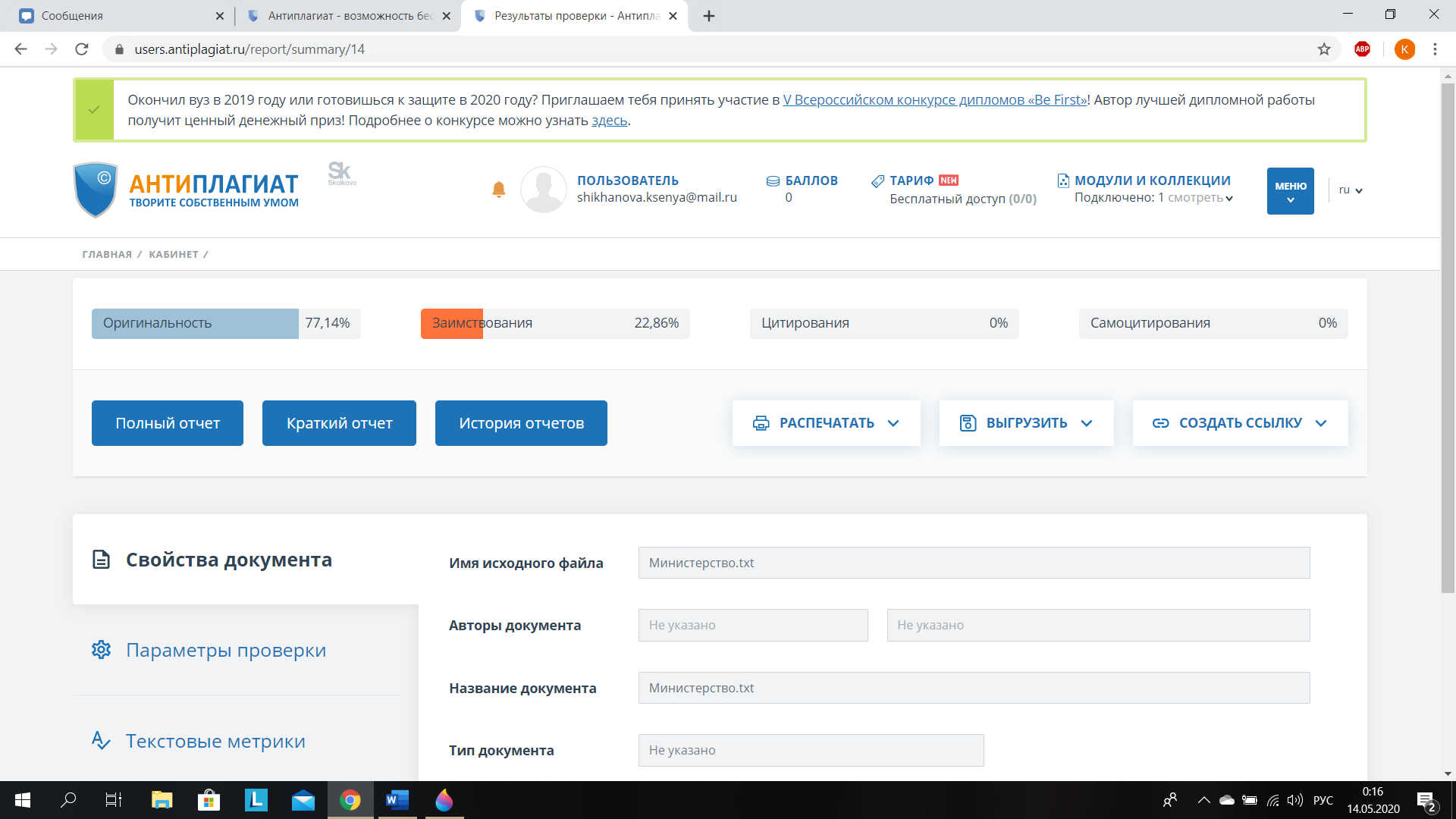 